В дни весенних каникул в Детской библиотеке юные читательницы приняли участие в литературном дефиле - «Модный книжный приговор». Волшебной лотереей девочки выбрали себе имена самых прекрасных сказочных героинь, юные принцессы не только узнали о моде, правилах поведениия на балу, но и прошли трудные испытания – в одной туфельке перебирали горох с чечевицей, рассмешили царевну Несмеяну и разгадали коварные загадки. Закончилось модное дефиле ярким показом мод и вручением сказочных подарков   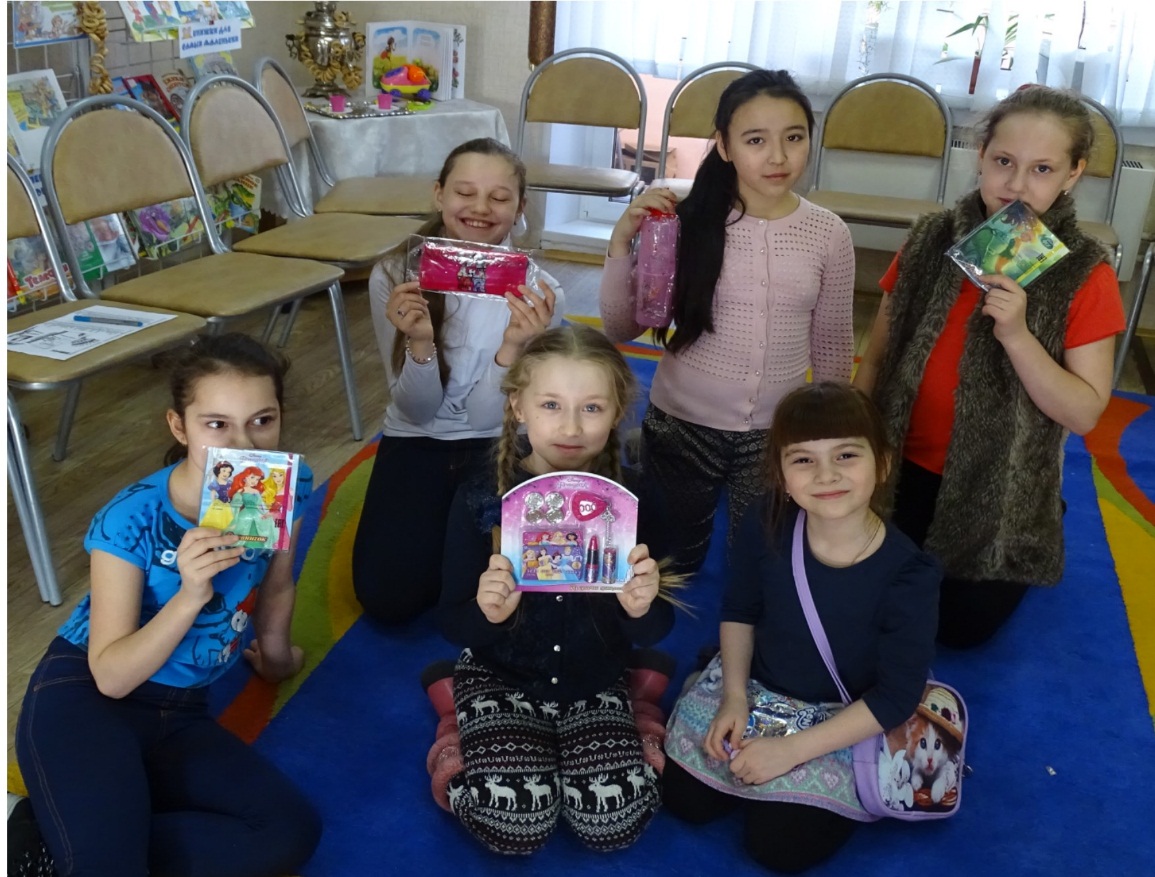 